Guía de trabajo autónomo (plantilla)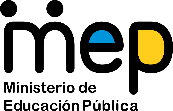 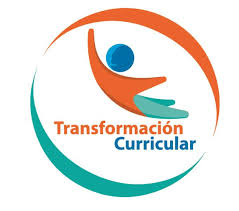 El trabajo autónomo es la capacidad de realizar tareas por nosotros mismos, sin necesidad de que nuestros/as docentes estén presentes. 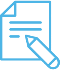 Me preparo para hacer la guía Pautas que debo verificar antes de iniciar mi trabajo.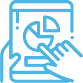 Voy a recordar lo aprendido y/ o aprender. Pongo en práctica lo aprendido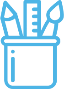 HOJA CON RESPUESTAS PARA QUE EL ESTUDIANTE SE AUTOEVALUE UNA VEZ QUE TERMINA LA GUÍA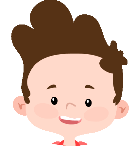 Actividad 2: Repasando el concepto de divisiónLas siguientes divisiones son exactas, anoto en cada caso el cociente (resultado)Completo la siguiente tabla (Observe los ejemplos)Resuelvo los siguientes problemas.Al empacar 78 naranjas, con 9 naranjas en cada bolsa: Se necesitan    8    bolsas; y quedan sin empacar  6   naranjas. Al distribuir en partes iguales 47 lápices de color entre 7 estudiantes.Le tocan a cada estudiante  6   lápices; le quedan a la maestra   5   lápices.c) Se reparten 65 fichas entre 5 personas.  Alcanzan  13  fichas para cada persona. No  sobran fichas.d)  Empacar  85 bollos de pan dulce en 3 cajas:  Se empacaron en cada caja  28   bollos. (En este caso queda un bollo sin empacar).e) Un segmento de 8 cm cabe   6   veces en otro segmento de 48 cm.Centro Educativo: Educador/a:Nivel: cuarto añoAsignatura: MatemáticasMateriales o recursos que voy a necesitar Para llevar a cabo el trabajo necesitas: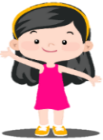 Cuaderno, borrador, lápiz.Contadores como fichas, tapas o semillas (en caso necesario) Las actividades de esta guía.Condiciones que debe tener el lugar donde voy a trabajar El lugar donde trabajo debe estar limpio y ordenado, puede ser la sala, el cuarto o el patio de la casa. Tiempo en que se espera que realice la guía Requiero de dos horas aproximadamente para completar la guía.  Cada actividad la puedo realizar en diferente momento, pero siguiendo el orden de la guía.Indicaciones Leo las instrucciones y realizo cada actividad que me proponen.  De ser necesario, solicito ayuda a algún miembro de mi familia. Una vez concluido el trabajo, solicito a algún familiar que revise lo realizado.Actividades para retomar o introducir el nuevo conocimiento.Actividad 1: Recordando el concepto de reparto equitativo.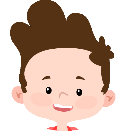 Leo con cuidado toda la actividad antes de realizarla.Resuelvo las siguientes situaciones.Si un grupo de estudiantes de cuarto año de cierta escuela está compuesto por 20 estudiantes, ¿cuántos grupos de 4 personas se pueden formar? __________________________ Raquel lleva a la escuela 17 manzanas y quiere compartirlos con 4 de sus amigos, de manera que quiere repartirlos en 5 partes iguales (incluyéndose ella). ¿Cuántas manzanas le corresponden a cada uno?  _____________________ ¿Sobran manzanas? __________________Contesto las siguientes preguntas; ¿Qué conocimientos recordé con esa actividad?¿Cuál es la operación con la cual se relacionan las situaciones presentadas? 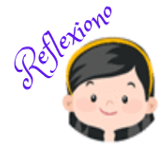 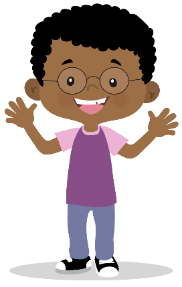 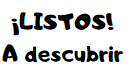 Una vez concluido el video reflexiono. Indicaciones Actividad 2: Repasando el concepto de DivisiónLas siguientes divisiones son exactas, anoto en cada caso el cociente (resultado)150  3 =  _____                  90  2 =  _____           63  9 =  _____                            45  15 =  _____               450  50 = _____         48  6 = _____ Completo la siguiente tabla (Observo los ejemplos)Resuelvo los siguientes problemas.a) Se necesita empacar 78 naranjas en bolsas, de forma que  cada bolsa contenga 9 naranjas. ¿Cuántas bolsas se necesitan? _____ ¿Cuántas naranjas quedan sin empacar? ______ b) Para una actividad de colorear, la maestra va a distribuir en partes iguales 47 lápices de color entre 7 estudiantes. Los que sobren los va a usar la maestra.  ¿Cuántos lápices  le tocan a cada estudiante? ¿Cuántos le quedan a la maestra?c) Para realizar un juego en familia se reparten 65 fichas entre 5 personas.  ¿Cuántas  fichas alcanzan para cada una?  ¿Cuántas sobran?d)  En una panadería deben empacar  85 bollos de pan dulce en 3 cajas. ¿Cuántos bollos  se  empacaron en cada caja?e) Encuentro ¿cuántas veces un segmento de 8 cm cabe en otro segmento de 48 cm?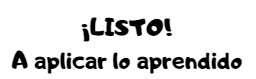 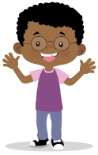 Actividad 3: Divido para vencer.Leo toda la actividad antes de empezar.Materiales que necesito:24 marcadores (12 de un tipo para un jugador y 12 de otro tipo o color para el otro jugador)Una hoja cada jugador para anotar.Cartón de juego (uno de los siguientes)Juego 1Juego 2Juego 3¿Cómo lo juego? 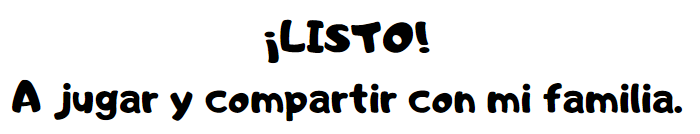 Indicaciones o preguntas o matrices para auto regularse y evaluarse.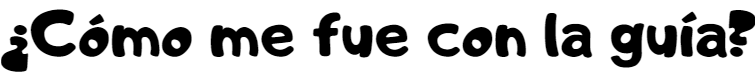 ✍Escribo una X sobre cada símbolo que representa mi desempeño en lo realizado anteriormente. Para ello me oriento al responder cada una de las siguientes preguntas: 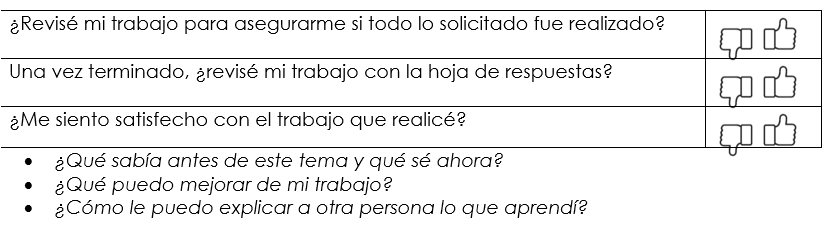 150  3 =     50                      90  2 =     45              63  9 =     7    .                           45  15 =     3                    450  50 =    9                48  6 =     8   .División DividendoDivisorCocienteResiduo28 ÷ 3 =    9    .2839142 ÷ 7 =    6    .4276057 ÷ 4 =    14    .57414185 ÷ 17 =    5    .851750182 ÷ 3 =   60   .182360294 ÷ 10 =     9   .941094